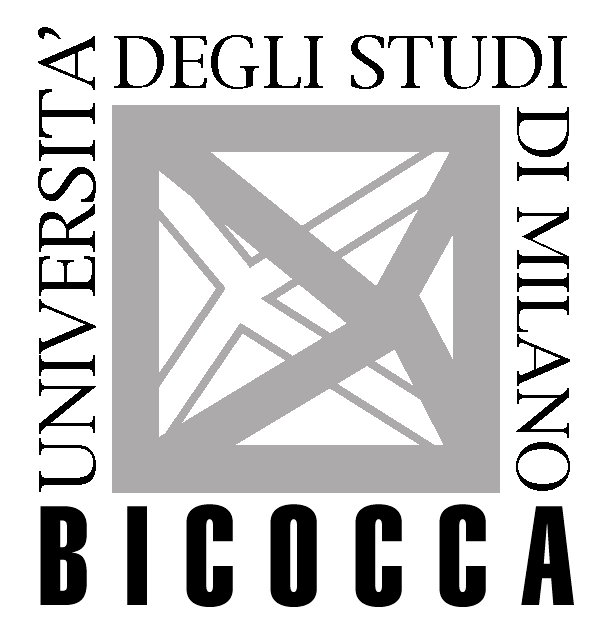 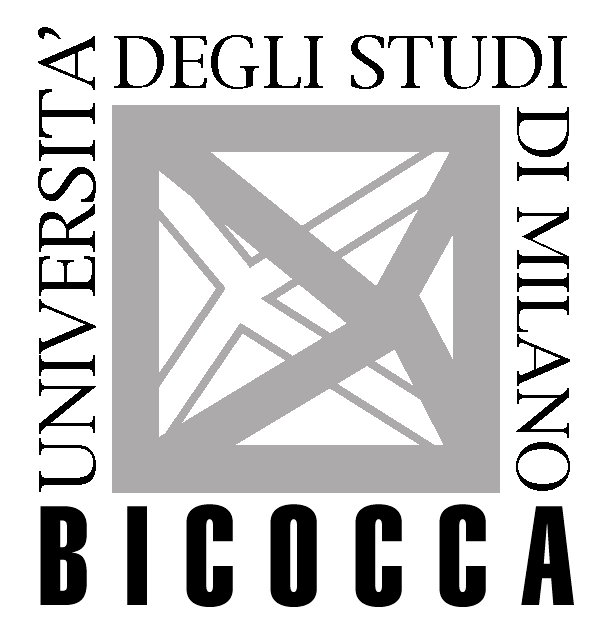 CORSI TRASVERSALI DELLA SCUOLA DI DOTTORATO FREQUENTATIDOCTORATE SCHOOL INTERDISCIPLINAR COURSES ATTENDED Come si formula una richiesta di parere al Comitato Etico / As an advice application to Ethical Committee is formulated Comunicazione in lingua inglese / English communication Diritto d'autore / Copyright Gestione della ricerca bibliografica / Bibliographic research Giovani & Impresa / Youth and Business Grant Writing Open Access Proprietà industriale / Industrial Property Valorizzazione della Ricerca e Imprenditorialità / Research and EntrepreneurshipFREQUENZA DI INSEGNAMENTI / ATTENDED LESSONS*Tipologia indicare “specifico” per corsi specifici del dottorato e “mutuato” per corsi mutuati da corsi di laurea.Typology: choose “specific” for specific lessons organized by Phd courses and “borrowed” for lessons borrowed from degree courses.PARTECIPAZIONE A SEMINARI / CONGRESSI / WORKSHOPSEMINARS / CONFERENCES / WORKSHOPSPARTECIPAZIONE A CORSI E SCUOLE DI FORMAZIONECOURSES AND SCHOOLSPERIODI ESTERO /TRAINING ABROADPUBBLICAZIONI (N.B. depositate in BOA)PUBBLICATIONS (Note: Publications must be stored in BOA)ATTIVITA’ DI TUTORAGGIO/ DIDATTICA INTEGRATIVATUTORING / SUPPLEMENTARY TEACHING ACTIVITIES	ALTRO / OTHER ACTIVITIESFirma Dottorando / PhD Student’s signature ………………………………………………………Firma Tutor / Tutor’s signature ………………………………………………………………………Denominazione insegnamentoLesson titleSede / PlaceTipologia* Typology*Votazione/GiudizioMark/JudgmentData esameDateTipologia / TypologyDenominazione / TitleSede / PlaceData / DateTipologia / TypologyDenominazione / TitleSede /PlacePeriodo /PeriodEnte ospitante / Host InstitutionNazione /Nation	Periodo /Period	Tipologia pubblicazioneTypologyAltri autoriCoauthorsTitolo della pubblicazioneTitleEstremi della Pubblicazione (rivista, editore, convegno, altro)Publication Details (journal title, publishing company, conference title and so on)ISSN/ISBN……………………………………………………………………………………………………………………………………………………………………………………………………………………………………………………………………………………………………………………………………………………………………………………..……………………………………………………………………………………………………………………………………………………………………………………………………………………………………………………………………………………………………………………………………………………………………………………..